令和６年度第７８回国民スポーツ大会北海道ブロック予選会兼北海道スポーツ大会ソフトボール競技開催要項　１．主　　　　　　催　　公益財団法人日本スポーツ協会・公益財団法人北海道スポーツ協会　２．主　　　　　　管　　一般社団法人北海道ソフトボール協会・倶知安ソフトボール協会・後志ソフトボール協会　３．後　　　　　　援　　スポーツ庁・北海道・倶知安町・倶知安町教育委員会・倶知安町スポーツ協会北海道新聞社倶知安支局　４．会　　　　　　期　　令和６年７月６日（土）～７月７日（日）　５　協　　　　　　賛　　倶知安商工会議所・一般社団法人倶知安観光協会・倶知安建設業協会　　　　　　　　　　　　　　株式会社第一会舘グループ６．会　　　　　　場　　倶知安町営ソフトボール場（きたろくグランド）　７．参加チーム数　　下記のとおりとする		　　（１）少年男子の部			参加チーム数の制限はしない。チーム編成は次のとおりとする。			ア　補強、単独いずれも可。			イ　参加資格の年齢に合致した選手は、社会人でも可		　　（２）少年女子の部			各地区１チームとし、チーム編成については次のとおりとする			ア　地区内選抜、あるいは１チームを主体とした補強チームを原則とするが、やむを得ない場合は単独チームでも可			イ　大会要項の年齢に合致した選手は、社会人でも可		　　（３）成年男子の部			参加チーム数の制限はしない。チーム編成は次のとおりとする。			ア　補強、単独いずれも可。			イ　参加資格の年齢に合致した選手は、高校生でも可			ウ　大学生については、北海道内に住民票がある者（４月１日現在）		　　（４）成年女子の部			参加チーム数の制限はしない。チーム編成は次のとおりとする。			ア　補強、単独いずれも可。			イ　参加資格の年齢に合致した選手は、高校生でも可			ウ　大学生については、北海道内に住民票がある者（４月１日現在）　８．参　加　資　格　　参加資格は次のとおりとする（１）日本国籍を有する者であること。（２）少年男子・女子の選手は、平成１８年４月２日から平成２０年４月１日までの出生者であること。（３）成年男子・女子の選手は、平成１８年４月１日以前の出生者であること。（４）令和６年度（一社）北海道ソフトボール協会を通じて（公財）日本ソフトボール協会に加盟登録した者であること。（５）予選会は、選手選考会を兼ねるので北海道代表として選抜された者は、理由の如何を問わず全国大会に参加できる選手であること。　９．出　場　資　格　　（１）本大会予選会以降のメンバー変更は認めない。　　　　　　　　　　　　　　（２）チームの編成は、次のとおりとする。ただし、監督が選手を兼ねるときは、選手登録をしなければならない。　　　　　　　　　　　　　　　　　	ア　少年男子・女子、成年女子　　監督１名、選手１３名以内であること。			イ　成年男子　　監督１名、選手１２名以内であること。　　　　　　　　　　　　　　　　　※本大会に参加するチーム監督は、コーチ１（指導員）、コーチ２（上級指導員）コーチ３（コーチ）、コーチ４（上級コーチ）の有資格者でなければならない。※有資格者については、資格証の提示を求められた時、資格証と顔写真付き身分証明書を提示すること。　10．申　込　方　法　　出場権を得たチームは、別紙関係用紙に必要事項を明確に記入の上、各関係の証印を受け、６月１４日（金）までに到着するよう、下記の（１）（２）へ申し込むこと。参加料及び保険料は、（２）の口座へ振り込むこと。　　　　　　　　　　　　　　　（１）〒０６２－０９０５　札幌市豊平区豊平５条１１丁目１－１北海道立総合体育センター内　　　　　　　　　　　　　　　　　（一社）北海道ソフトボール協会　宛　　℡　０１１－８２０－１６７５　　FAX　０１１－８２０－１６７６　　　　　　　　　　　　　　　　　参加申込書・プログラム掲載名簿の写しを郵送またはFAXすること。　（２）〒０４４−０００３　虻田郡倶知安町北３場東５丁目２−４１　　　　　　　　　　　　　　　　　　　　　　　　　　　　　　　　後志ソフトボール協会　理事長　山岡　利博　宛　　　　　　　　　　　　　　　　　　　　　　　　　　　　　　　 TEL・FAX　０１３６−２２−４６５９　　携帯：０９０－８６３０−３８７９		　　　　　　　　　　　　　　　　　　　　　　　　　　　　　　　　　　　　　e-mail: ty4659@cream.plala.or.jp　　　　　　　　　　　　　　　　　大会参加申込書（原本）を郵送、プログラム掲載用選手名簿（原本）はメール送信、　　　　　　　　　　　　　　　　　大会参加料、国民スポーツ大会参加料、国民体育大会保険料は下記口座へ振り込むこと。（振込手数料は負担のこと）。			銀行名　　北洋銀行　倶知安支店：店番（０１５）口座名　　クッチャンソフトボールキョウカイ：口座番号（３５３０４０６）１1．参　　加　　料　    （１）大会参加料　　　　　　　　１チーム　　　　２５，０００円	（２）国民スポーツ大会参加料　　１人　　　　　　　　２，０００円（昨年より変更になっています）	（３）国民スポーツ大会保険料　　１人　　　　　　　　１，０００円		※（２）及び（３）は、監督を含む。監督が選手を兼ねる場合は、１名として扱うこと。１2．競　技　規　則　　　競技規則は、２０２４年度オフィシャルソフトボールルールによる。１3．試　　合　　球　　　 各チーム、試合ごとの持ち寄りとする。（１）少年男子・女子　　ナガセケンコー　ゴム検定３号球を１個（２）成年男子・女子　　ナガセケンコー　革検定３号イエロー球を２個１4．試　合　方　法　　　トーナメント方式による。ただし、参加チーム数によって変更することがある。	３回１５点、４回１０点、５回以降７点以上の差が生じた場合、コールドゲームとする。	サスペンデットゲームを採用する。１5．表　　　　　　彰　　　（１）優勝チームに優勝旗、表彰状を授与する。　　　　　　　　　　　　　　　（２）準優勝チーム、３位チームには表彰状を授与する。　　　　　　　　　　　　　　　（３）優勝旗は持ち回りとする。１6．費　　　　　　用　　　出場選手の旅費、滞在費は全て出場チームの負担とする。１7．抽　　　　　　選　　　試合の組み合わせは、６月１８日（火）（一社）北海道ソフトボール協会において、主催者立会いのもと代理抽選によって決定する。１8．監　督　会　議　　　令和６年７月６日（土）８時００分倶知安町営ソフトボール球場本部において開催する。１9．審判記録会議　　　令和６年７月６日（土）８時３０分同上において開催する。20．開　　会　　式　　　 令和６年７月６日（土）９時００分倶知安町営ソフトボール球場Aにおいて開催する。２1．傷　　　　　害　　　　大会参加者の行事参加中の傷害事故については、応急の処置のみとし、参加者全員、健康保険証を持参すること。２2．そ　　の　　他　　　　（１）出場チームは必ず監督（責任者）によって引率され、当該チームを掌握すること。　　　　　　　　　　　　　　　（２）北海道大会で棄権及び不正選手出場チームの取扱については以下の通りとする。	　　当該年度および次年度の公式試合出場停止。	　　なお、事故等による危険の場合は、上記規定は適用しない。	　　この決定については、道ソ派遣理事および大会競技委員長で行う。（３）雷鳴が聞こえたら、ただちに試合を中断する。（４）宿泊及び昼食の斡旋はしないが、各チームは宿泊先及びその所在地、電話番号を大会事務局へ連絡すること。　　　　　　　　　　　　　　　（５）ベンチに入る人数は、本大会登録人数とする。（６）大会会場は禁煙となっていますので、指定の喫煙所にて徹底をお願いします。また、練習場所や駐車場については係員の指示に従ってください。【本大会の問い合わせ先】後志ソフトボール協会　理事長　山岡　利博（やまおか　としひろ）			（携）０９０−８６３０−３８７９　　　宿泊斡旋の問い合わせ：有限会社ライフマート　第一ツーリスト　担当：中村　　　　　　　　　　　　TEL：０１３６－２２－２２３３　e-mail: iitabi-dkk-@nify.com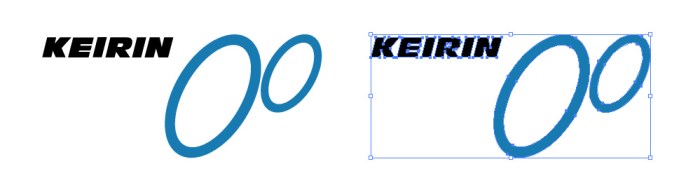 　　日本ソフトボール協会及び北海道ソフトボール協会から出されたガイドラインに準じて実行する。